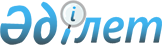 О внесении изменений в постановление Правительства Республики Казахстан от 8 декабря 2015 года № 972 "О реализации Закона Республики Казахстан "О республиканском бюджете на 2016 - 2018 годы"Постановление Правительства Республики Казахстан от 29 июля 2016 года № 447      Вводится в действие с 1 января 2016 года.      Правительство Республики Казахстан ПОСТАНОВЛЯЕТ:



      1. Внести в постановление Правительства Республики Казахстан от 8 декабря 2015 года № 972 «О реализации Закона Республики Казахстан «О республиканском бюджете на 2016 – 2018 годы» следующие изменения:



      в приложении 1 к указанному постановлению: 



      в разделе V «Целевые трансферты из Национального фонда»:



      в функциональной группе 7 «Жилищно-коммунальное хозяйство»: 



      по администратору 243 «Министерство национальной экономики Республики Казахстан»:



      в программе 074 «Кредитование областных бюджетов, бюджетов городов Астаны и Алматы на реконструкцию и строительство систем тепло-, водоснабжения и водоотведения»:



      в подпрограмме 032 «За счет целевого трансферта из Национального фонда Республики Казахстан»:



      строки:

      «                                                        »



      изложить в следующей редакции:

      «                                                       »;



      в программе 085 «Реализация мероприятий в сфере жилищного хозяйства в рамках Программы развития регионов до 2020 года»:



      в подпрограмме 103 «Целевые трансферты на развитие областным бюджетам, бюджетам городов Астаны и Алматы на проектирование, развитие и (или) обустройство инженерно-коммуникационной инфраструктуры за счет целевого трансферта из Национального фонда Республики Казахстан»:



      строки: 

      «                                                        »



      изложить в следующей редакции:

      «                                                              ».



      2. Настоящее постановление вводится в действие с 1 января 2016 года.      Премьер-Министр

      Республики Казахстан               К. Масимов
					© 2012. РГП на ПХВ «Институт законодательства и правовой информации Республики Казахстан» Министерства юстиции Республики Казахстан
				город Астана20 000 000Прочие3 000 000город Астана23 000 000в том числе по регионам:Акмолинская область 976 546Актюбинская область4 773 979Алматинская область5 723 614Атырауская область3 123 840Восточно-Казахстанская область7 720 987Жамбылская область2 765 103Западно-Казахстанская область3 173 158Карагандинская область3 509 759Костанайская область2 689 040Кызылординская область7 567 209Мангистауская область3 927 961Павлодарская область2 224 397Северо-Казахстанская область1 802 624Южно-Казахстанская область5 200 000город Алматы8 919 084город Астана4 503 481Прочие9 899 218в том числе по регионам:Акмолинская область 1 246 458Актюбинская область6 134 984Алматинская область7 294 653Атырауская область4 123 840Восточно-Казахстанская область7 720 987Жамбылская область2 911 305Западно-Казахстанская область3 173 158Карагандинская область3 509 759Костанайская область2 689 040Кызылординская область9 605 643Мангистауская область5 189 864Павлодарская область2 741 248Северо-Казахстанская область2 628 236Южно-Казахстанская область5 200 000город Алматы8 919 084город Астана5 411 741